ARCHIVAL RESEARCH PROJECTBy: Alison Bacon, Abbie Bogli, Alicia Bohne & Madison Dietzel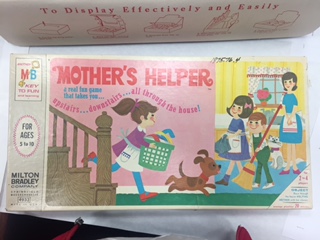 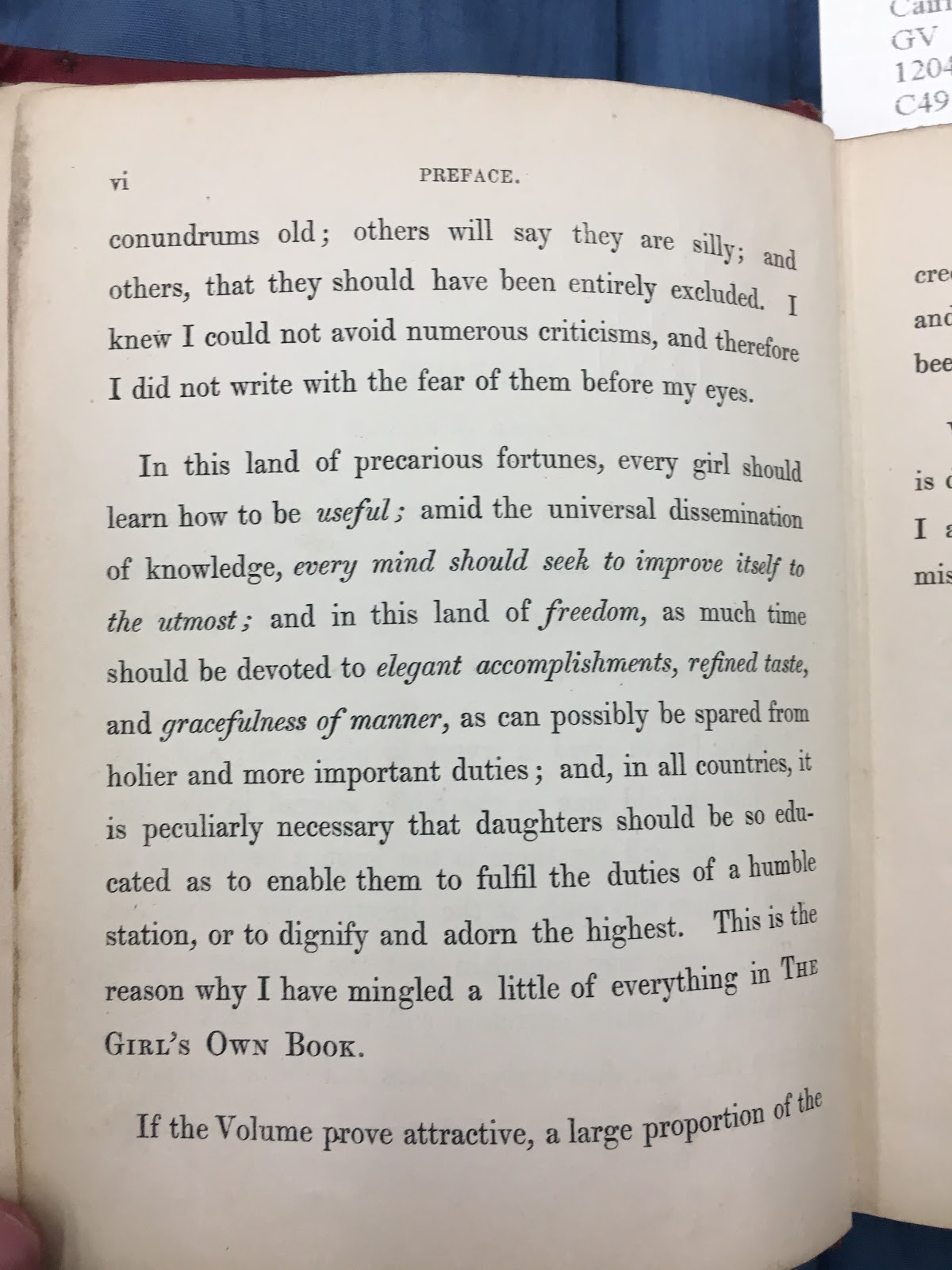 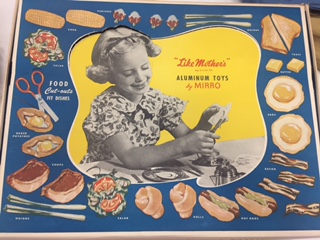 